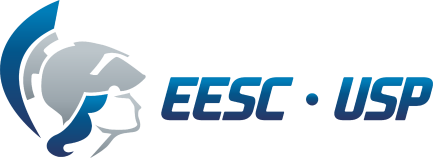 Escola de Engenharia de São Carlos Assistência Técnica Acadêmica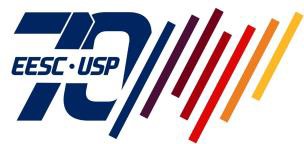 REQUERIMENTOIlm.º. Sr. Diretor da Escola de Engenharia de São Carlos Da Universidade de São PauloEu,	e 	 , docentes da Escola de Engenharia de São Carlos da Universidade de São Paulo, vêm requerer, nos termos da Portaria 37/2023, suas inscrições para representante titular e suplente, respectivamente, da Comissão de Inclusão e Pertencimento da Escola de Engenharia de São Carlos na categoria de:(	) Representante da Área 1 ( ) Representante da Área 2Nestes termos, pedimos deferimento.São Carlos,	de	de 2023.Assinaturas:Serviço de Assistência aos Colegiados - tel.: + 55 (16) 3373-9231 e 3373-9232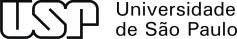 colegiados@eesc.usp.br – www.eesc.usp.br